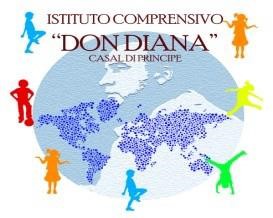 GRIGLIA MONITORAGGIO COMPETENZE SOCIALI E CIVICHEA.S.COMPETENZELIVELLO AVANZATOLIVELLO INTERMEDIOLIVELLO BASELIVELLO INIZIALE1- Partecipazione  rispettosa e costruttiva ad attività formali ed informaliL’alunno partecipa in modo consapevole e responsabile a tutte le attività formali  ed informali proposte ed è stimolo ed esempio per  gli altriL’alunno partecipa in modo adeguato ed attivo a tutte le attività formali ed informali proposteL’alunno partecipa in modo sostanzialmente rispettoso alle attività formali ed informali proposte, dimostrando un modesto coinvolgi mento personaleL’alunno necessita di sollecitazioni per mantenere un comportamento rispettoso durante le attività formali ed informali proposte2  - Condotta e  partecipazioneRispetta le regole condivise,collabora  con gli altri per la costruzione del bene comune ,esprimendo le proprie opinioni e apportando contributi personaliL’alunno rispetta le regole condivise,collabora con gli altri e sa esprimere in modo adeguato le proprie opinioniL’alunno rispetta  le principali regole condivise ,lavora in gruppo e nel complesso collabora con gli altri in modo adeguatoL’ alunno rispetta le principali regole condivise se opportunamente sostenuto e collabora con gli altri solo se guidato3- Senso di responsabilità,solidarietà e consapevolezza di sèL’alunno partecipa in modo consapevole e responsabile Si impegna sempre a portare a compimento il lavoro iniziato da solo o insieme ad altri ,fornendo aiuto a chi lo chiede.Ha consapevolezza delle proprie potenzialità e dei propri limiti,chiede aiuto quando si trova in difficoltà . Compie scelte consapevoliGeneralmente  si impegna a portare a compimento il lavoro iniziato da solo o insieme ad altri,fornendo aiuto a chi lo chiede.Non sempre ha un’adeguata consapevolezza delle proprie potenzialità e dei propri limiti e solo in alcune occasioni  chiede aiuto. Non sempre orienta le proprie scelte in modo consapevole e responsabile.L’alunno se opportunamente guidato e in contesti noti ,ha una sufficiente consapevolezza delle proprie potenzialità e dei propri limiti. Se sostenuto ,porta a compimento il lavoro iniziato anche insieme ad altri4 -Identità culturaleRiconosce il valore delle diversità culturali ,religiose e di idee.  Rispetta,si adopera nel gruppo classe ,di amici e in altre situazioni sociali perché vengano rispettate ,valorizzate e difese. Cerca punti di contatto e condivisioneRiconosce il valore delle diversità culturali ,religiose e di idee.  Rispetta  cerca punti di contatto e condivisioneSa che ci sono le diversità culturali ,religiose e di idee,dimostra tuttavia di non essere interessato a trovare punti di contatto.Non sempre rispetta le diversità culturali5 RelazioneConosce le norme base di convivenza, le mette in pratica  in tutte le situazioni di relazione sia con i coetanei sia con gli adulti,evidenziando un comportamento esemplare.Conosce  le  norme base di convivenza ,le mette in pratica sia con i coetanei che con gli adultiConosce le norme base di convivenza , le mette in pratica in modo discontinuo, sia con i coetanei  che con gli adultiConosce alcune norme di convivenza Solo su sollecitazione si comporta seguendo le normeSCUOLA PRIMARIA PLESSOCLASSESEZ.SCUOLA SECONDARIA PLESSOCLASSESEZ.ALUNNICOMPETENZA 1livelloCOMPETENZA 2livelloCOMPETENZA 3livelloCOMPETENZA 4livelloCOMPETENZA 5livello